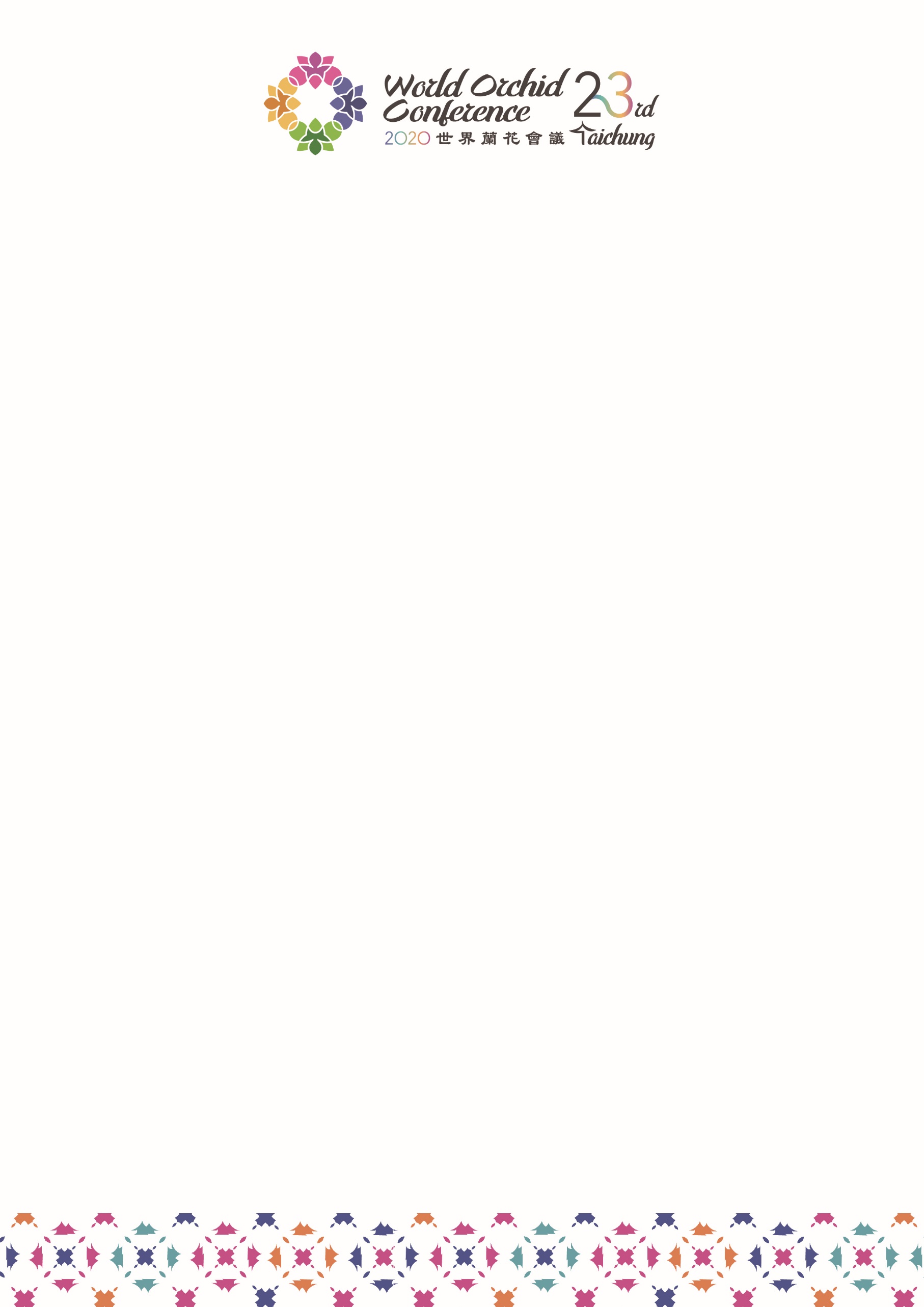 Project Budding: 
Young Fellow AwardApplication GuidelinesThe Young Fellow Award aims to support youths and early career scholars who study or conduct research in institutions around the world to participate in the WOC 2020 in Taiwan and to shape them as future leaders in orchid conservation and research. Subsidies to 100 foreign students/junior scientists and 50 domestic students to attend the WOC 2020 to present research work in oral or poster format. We will provide USD 700 subsidy for each Asian countries and USD 1,200 for each non-Asian countries.Language for Application: EnglishDeadline of the Application: March 31st, 2019The results of evaluation will be announced around May, 2019.Target group:
Youths under 40 years old who take part in the seven thematic areas (Conservation, Ecology, Systematics, Breeding, Genetics and Development, Cultivation, and Orchid Industry) planned by the WOC 2020 or with background knowledge related to orchids.Application for the scholarship requires:Young Fellow Award application form.Curriculum Vitae.Passport copy (Portrait page)A letter of recommendation from supervisor or professor.4.5.	Upload the above materials via online registration system (www.woc23.com) before March 31st, 2019; approved applicants have to pay all the registration fee before June 30th, 2019.Research achievement or report, e.g. papers or publications (if applicable).Notice: all the materials should be submitted in a single pdf, no larger than 5 MB.To submit your application, please visit WOC 2020 website or contact TOGATaiwan Orchid Growers Association (TOGA)Contact Person: Ms. Fanny Huang, Ms. Amelia YinE-mail Address: service@woc23.comYoung Fellow Award Application FormNamePrefix□ Dr. / □ Mr. / □ Mrs. / □ Ms. Date of birthE-MailAddressCountryStatus□ Student  / □ Researcher / □ other:______School / University / Institution / Museum / Company Program / DepartmentJob TitleAbstract TitleBrief Description of reason for Applying for the Young Fellow Award Word Count: 500  